Информация о проведенном мероприятииСогласно плана зимних  каникул  в детских объединениях «Здравушка»  и«Новое поколение» было организованно новогоднее спортивно -развлекательное  мероприятие « Новогодний сундучок»Дата проведения :03.01.2020г  12.00 – 13.30. Ответственные: Каюкова Ольга Яковлевна, Нацинец Анастасия  ВладимировнаЦель :Организовать активный и интересный досуг учащихсяЗадачи:  Способствовать развитию коллективного творчества коммуникативности, познавательных интересов, творческого мышления. Предоставить детям  возможность проявить свои умения и таланты. Расширение кругозора. 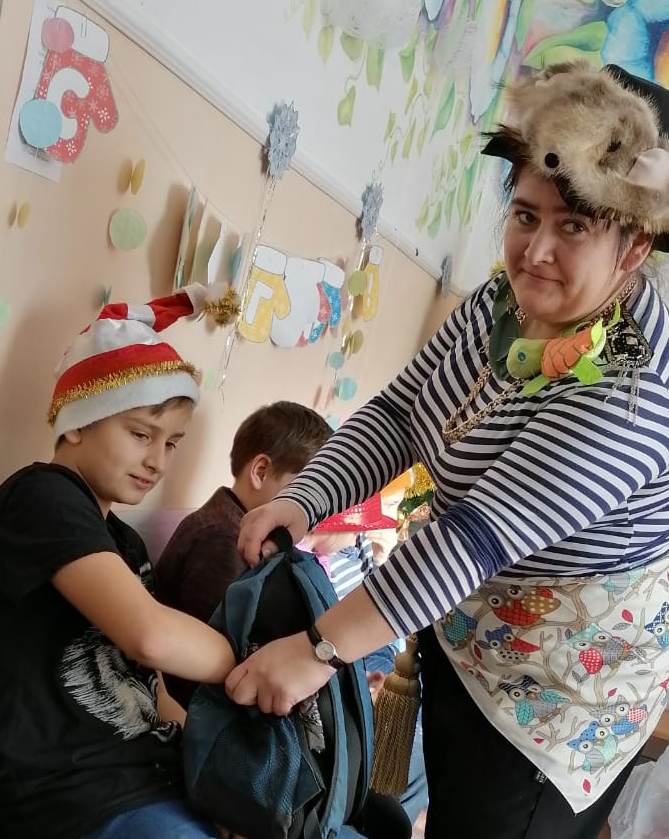 Охват детей: 16 чел. Краткое содержание: Действующие лица 2 пирата и Снегурочка Театрализованное вступление  2х пиратов.Выступление детей стихотворение  про ёлку.Игра «Знакомство»  О.Я«Пиратский танец»  А.В.Повторили Т.Б. со спичками в игровой форме.  О.Я.Игра «Смешная рожица»  ( гримассами сбросить спичку  на лице) О.Я.Игра кричалка  «Потому что мы Пираты» А.В.Игра спортивная «Покататься в парусе»  О.Я.Игра спортивная « Пробеги под парусом»  О.Я.Игра  спортивная «Прыжки в мешках» О.Я.Отгадай загадку  СнегурочкаХоровод  «Маленькой Ёлочке»  А.В. Танец «Ёлочки пенёчки»  А.В.Карнавал костюмов  Снегурочка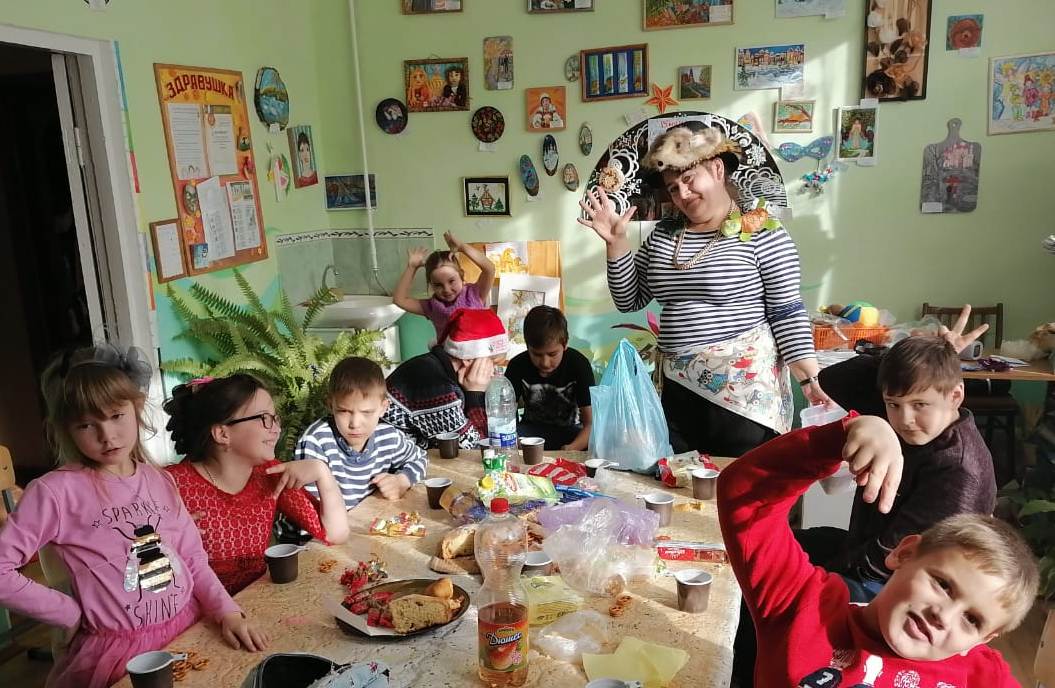 Конкурс «Угадай, что в мешочке лежит»Игра «Сундучок желаний» нужно взять из сундучка кубик и выполнить написанное на нём задание.Пожелание на  новый год ребята желают друг другу. 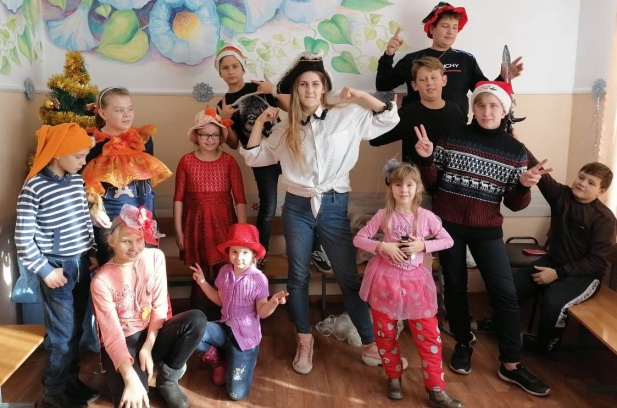 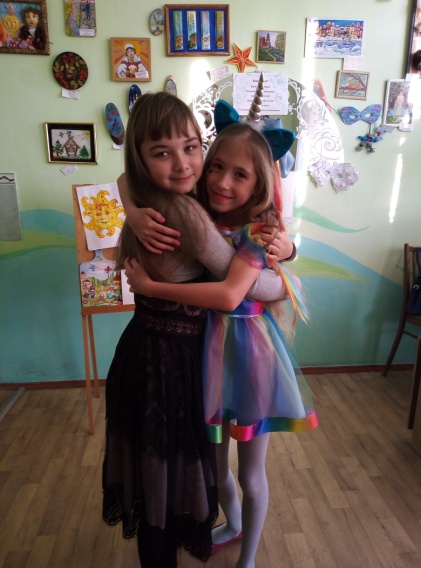 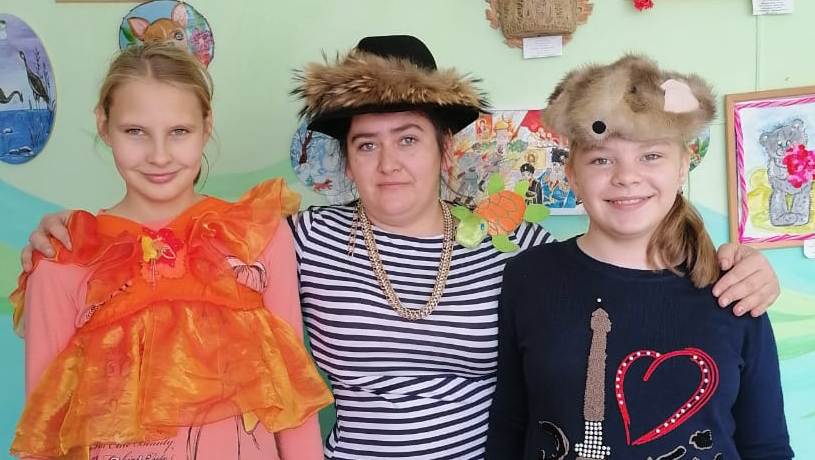 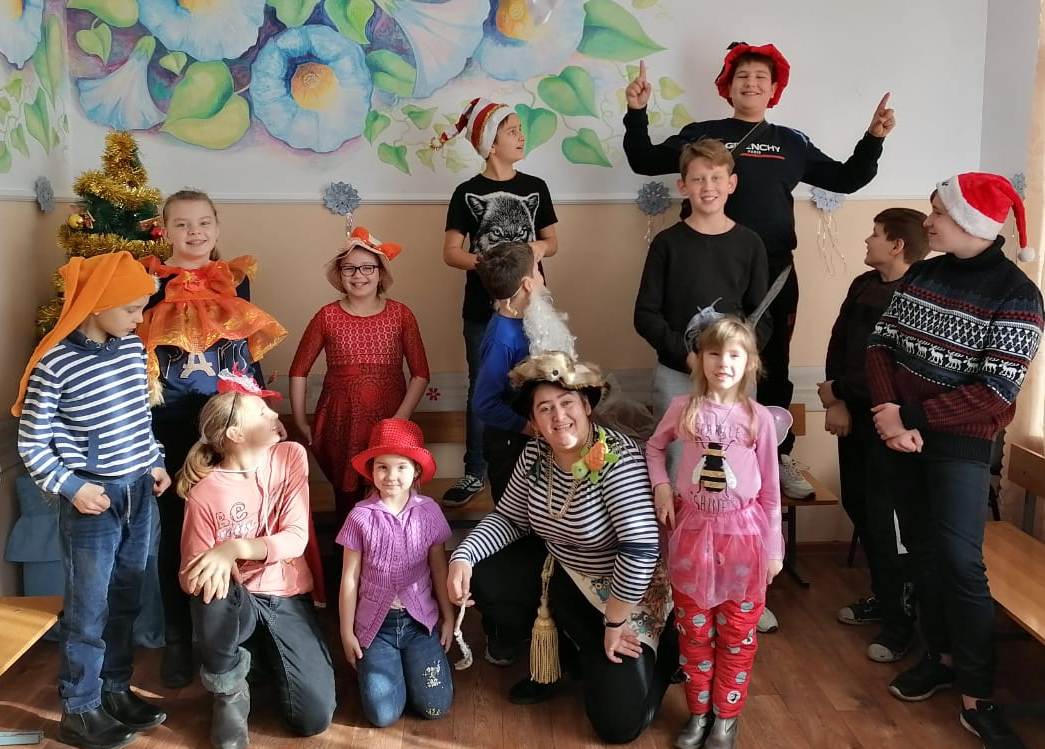 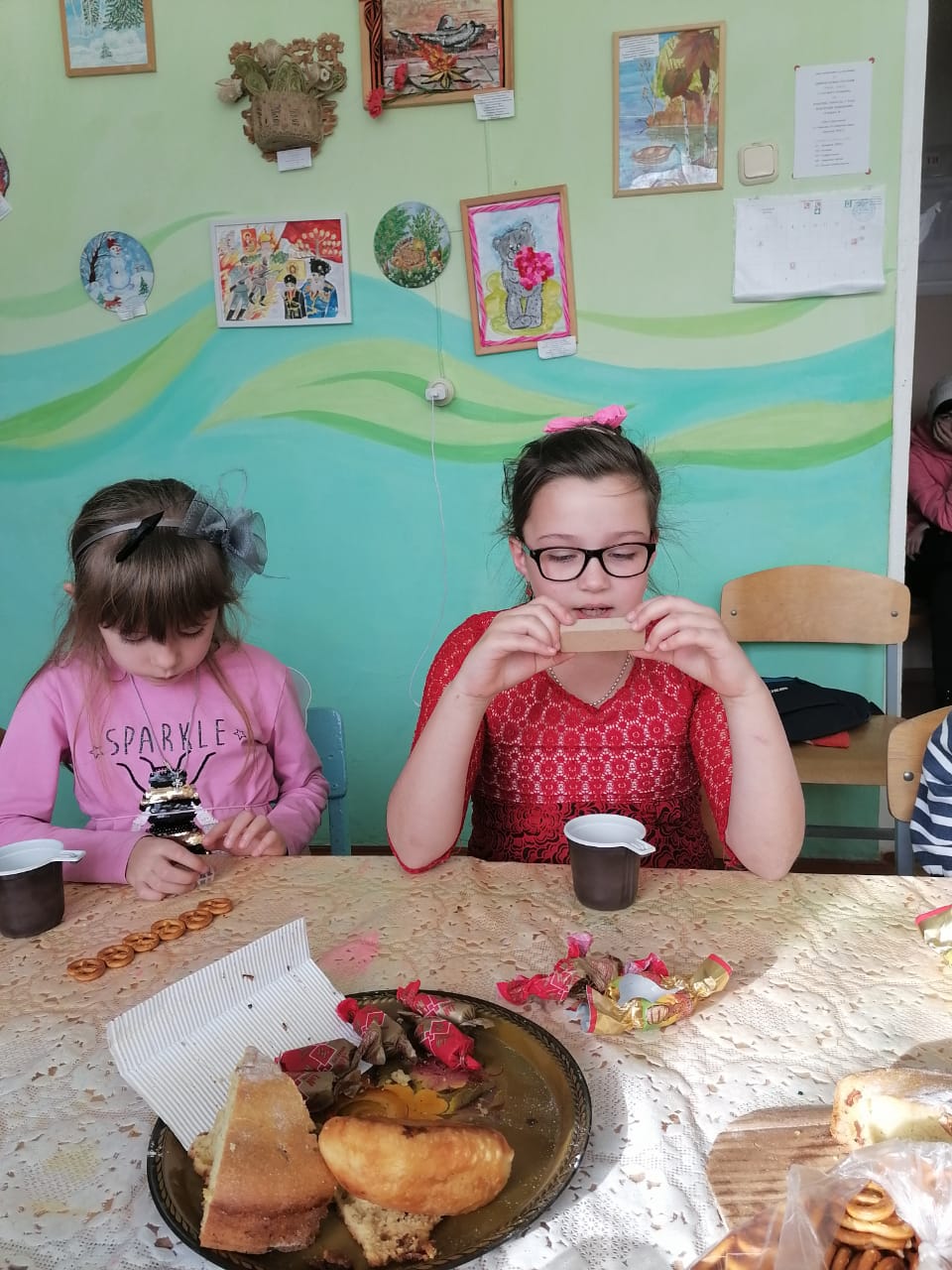 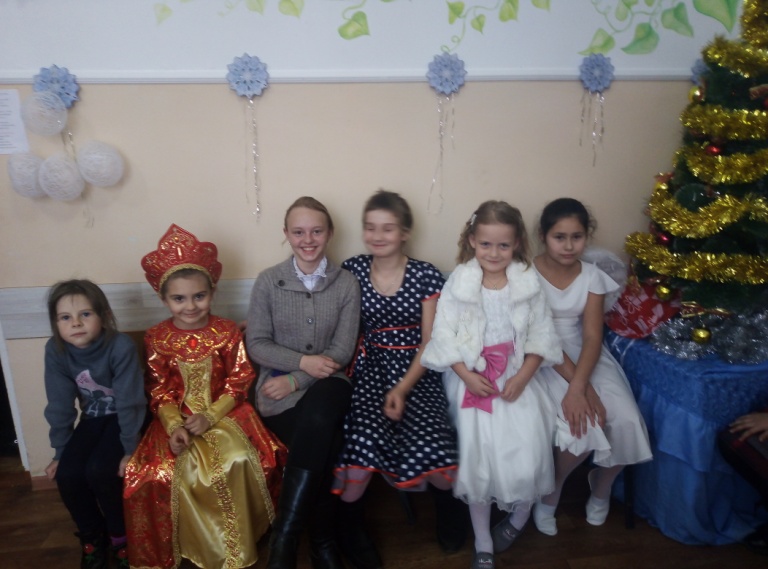 составила Каюкова О.Я. ______________ 03.0.1.2020г